Извещение о наличии оснований для признания жилых домов пустующими и сведения о поиске правообладателей Уважаемые граждане!Берёзковский сельский исполнительный комитет извещает, что комиссией по обследованию состояния жилых домов (далее – комиссия), расположенных на территории Докшицкого района, при проведении обследования выявлен жилой дом, на придомовой территории которого не осуществляются предусмотренные законодательством мероприятия по охране земель, не соблюдаются требования к содержанию (эксплуатации) территории, а также имеются иные признаки, указывающие на неиспользование в течение трех последних лет жилого дома для проживания лицами, имеющими право владения и пользования ими, имеющий основания для признания его пустующим.Всем заинтересованным лицам, имеющим право владения и пользования данным домом в случае намерения использовать его для проживания, необходимо не позднее двух месяцев со дня опубликования данного извещения направить уведомление о намерении использовать жилой дом для проживания в Берёзковский сельский исполнительный комитет, по адресу: 211738, Витебская область, Докшицкий район, аг.Берёзки, ул.Центральная, 28, тел.8 (02157) 56445, 56435, E-mail: berezkisels@vitobl.by или Докшицкий районный исполнительный комитет по адресу: 211722, Витебская область, г.Докшицы, ул.Ленинская, 31, тел.8 (02157) 32521, 32517. E-mail: stroiteldok@vitobl.by, а также принять в течение одного года меры по приведению жилого дома и земельного участка, на котором он расположен, в состояние, пригодное для использования его по назначению (целевому назначению), в том числе путем осуществления реконструкции либо капитального ремонта.Непредставление собственниками уведомлений, а также непринятие указанных в извещении мер в установленный в нем срок являются отказом от права собственности на жилые дома, за исключением случаев, когда уведомление представлено иными правообладателями (их представителями). В случае непредставления уведомлений в срок, установленный в извещении, комиссией будет составлено заключение о состоянии жилых домов, в дальнейшем приняты решения о признании их пустующими и передаче материалов в суд для признания домов бесхозяйными и передаче в собственность соответствующей административно-территориальной единицы.Дата составления – 06.03.2023 г.Место нахождения жилого домаСведения о лицах, включая наследников, информация о которых содержится в акте осмотра, которым предположительно жилой дом принадлежит на праве собственности, хозяйственного ведения или оперативного управления, иных лицах, имеющих право владения и пользования этим домом (указываются имеющиеся у местного исполнительного и распорядительного органа сведения о таких лицах на день опубликования)Срок непроживания в жилом доме собственника, иных лиц, имеющих право владения и пользования этим домом(при наличии сведений о них)Сведения о внесении платы за жилищно-коммунальные услуги, возмещении расходов за электроэнергию, выполнении требований законодательства об обязательном страховании строений, принадлежащих гражданамРазмеры дома, площадь, дата ввода в эксплуатацию, материал стен, этажность, подземная этажность(при наличии таких сведений)Составные части и принадлежности дома, в т.ч. хозяйственные и иные постройки, и степень их износаСведения о нахождении жилого дома в аварийном состоянии или угрозе его обвала, включая информацию о том, является ли это следствием чрезвычайных ситуаций природного и техногенного характера, боевых действий и актов терроризмаСведения о земельном участке (площадь, вид права, наличие ограничений (обременений) прав на него(при наличии таких сведений)Докшицкий район, Берёзковский сельсовет, д.Чисти-Вардомские, ул.Центральная, д.27Соколовский Николай Михайловичболее 10 летначисление коммунальных услуг не осуществляется;возмещение расходов на электроэнергию не осуществляется;страховые взносы не осуществляются5,0 х 10,0 м;52,0 кв.м;1967 г.;стеныдеревянные;одноэтажный;подземная этажностьотсутствуетхоз.постройка -2,5 х 3,0 мстепень износа - 85 %-сведения отсутствуютДокшицкий район, Берёзковский сельсовет, д.Чисти-Вардомские, ул.Центральная, д.27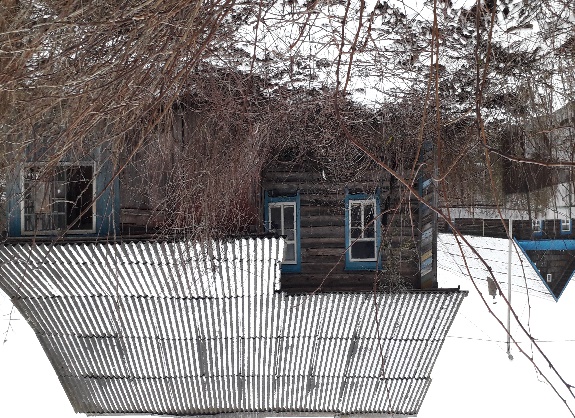 более 10 летначисление коммунальных услуг не осуществляется;возмещение расходов на электроэнергию не осуществляется;страховые взносы не осуществляются5,0 х 10,0 м;52,0 кв.м;1967 г.;стеныдеревянные;одноэтажный;подземная этажностьотсутствуетхоз.постройка -2,5 х 3,0 мстепень износа - 85 %-сведения отсутствуютДокшицкий район, Берёзковскийсельсовет, д.Новая Вилейка, ул.Дачная, д.9Шорсткин Николай Аверьяновичболее 23 летначисление коммунальных услуг не осуществляется;возмещение расходов на электроэнергию не осуществляется;страховые взносы не осуществляются4,8 х 8,0 м;41,0 кв.м;сведения отсутствуют;стеныдеревянные;одноэтажный;подземная этажностьотсутствуетотсутствуютжилой дом находится в аварийном состоянии и грозит обваломсведения отсутствуютДокшицкий район, Берёзковскийсельсовет, д.Новая Вилейка, ул.Дачная, д.9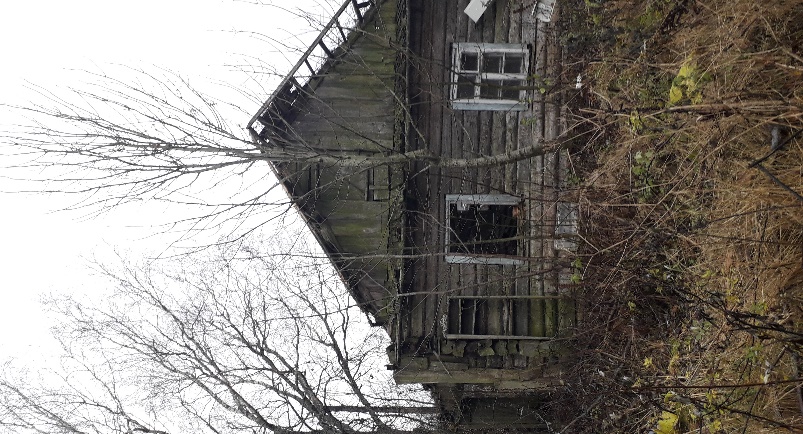 более 23 летначисление коммунальных услуг не осуществляется;возмещение расходов на электроэнергию не осуществляется;страховые взносы не осуществляются4,8 х 8,0 м;41,0 кв.м;сведения отсутствуют;стеныдеревянные;одноэтажный;подземная этажностьотсутствуетотсутствуютжилой дом находится в аварийном состоянии и грозит обваломсведения отсутствуют